Koningin Wilhelminastraat 1 - 2691 VV  ’s-Gravenzande0174 – 412548       info@koornneefversmarkt.nlBestellen kan ook via E-mailNaam: _______________________________________Telefoonnummer:  _____________________________ E-mailadres: __________________________________Adres: _______________________________________Meesterbakker Roodenrijs: ___   x 10 Oliebollen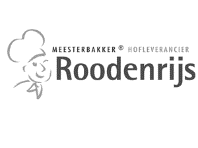 ___   x 10 Appelbeignets___ Oliebollen zonder krenten___ Appelflap___ Sneeuwflap gevuld met slagroom___ Berlinerbollen gevuld met gele room___ Appelbollen (hele appel gevuld met bladerdeeg)Bakkerij Jan Vreugdenhil: 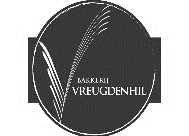 ___   x 10 Oliebollen___   x 10 Appelbeignets___ Oliebollen zonder krentenAmbachtelijke salades van Kleer ___ Rundvleessalade  1350 gr.*	uitverkocht	  13,99___ Kipsalade	           1350 gr.*	uitverkocht	  13,99___ Zalmsalade	           1350 gr.*	uitverkocht	  13,99___ Rundvleessalade    900 gr.*			    6,99___ Kipsalade 	             900 gr.*			    6,99___ Zalmsalade              900 gr.*			    6,99___ Rundvleessalade    500 gr.			    3,99___ Russisch ei salade  500 gr.			    3,99___ Zalm salade             500 gr.			    3,99___Vlees__Kip              slaatjes 125 gr (2 stuks)       1,98*Zolang de voorraad strekt, bestel in overleg